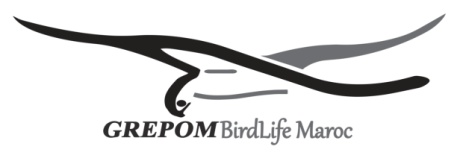 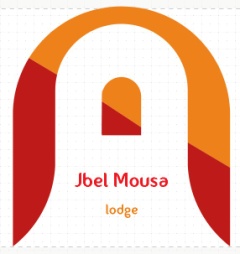 Première Formation à l’identification des rapaces en volJbel Moussa27 au 29 Avril 2018Fiche d’inscriptionA retourner au plus tard le 15 Avril 2018 à l’e-mail indiqué plus bas.A joindre au formulaire d’inscription :copie du virement bancaire de frais de la l'inscription;Contact : Rachid El KhamlichiTél. : 06 15 21 14 41/06 68 55 63 85 E-mail : contact@jbelmoussalodge.com – www.jbelmoussalodge.comNuméro de compte bancaire :	5250730Nom et prénom :	RACHID EL KHAMLICHIRIB Al Barid Bank  :	350810000000000525073007Agence de localisation :	TETOUAN MY EL HASSANNom : Prénom (s) : Profession : Age : nationalité :Organisme : Fonction : Nom : Prénom (s) : Profession : Age : nationalité :Organisme : Fonction : Adresse :Ville  de résidence :Mobile : Courriel : 